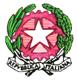 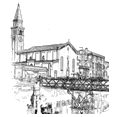 		ISTITUTO COMPRENSIVO STATALE  “ADELE ZARA”Scuole dell’infanzia - Scuole primarie - Scuole secondarie I grado	Via Marmolada, 20 30034  Oriago di Mira (Ve)   tel. 041429688 - fax 0415639182e-mail  VEIC86900T@istruzione.it – posta certificata: VEIC86900T@pec.istruzione.itsito web: www.istitutocomprensivoadelezara.edu.itCod. Scuola  VEIC86900T      __________________________     Cod. Fisc  90164470271MODELLO FORNITO DALL’ULSS3 AUTODICHIARAZIONE ASSENZA DA SCUOLAPER MOTIVI DI SALUTE NON SOSPETTI PER COVID-19Il/la sottoscritto/a  										 nato/a a 							il 			, e residente in  										  in	qualità	di	genitore	(o	titolare	della	responsabilità	genitoriale)	di 		, nato/a a 	il 	,consapevole di tutte le conseguenze civili e penali previste in caso di dichiarazioni mendaci, e consapevole dell’importanza del rispetto delle misure di prevenzione finalizzate alla diffusione di COVID-19 per la tutela della salute della la collettività,DICHIARAche il proprio figlio può essere riammesso al servizio/scuola poiché nel periodo di assenza dallo stesso NON HA PRESENTATO i seguenti sintomi potenzialmente sospetti per COVID-19:febbre (> 37,5° C)tossedifficoltà respiratoriecongiuntiviterinorrea/congestione nasalesintomi gastrointestinali (nausea/vomito, diarrea)perdita/alterazione improvvisa del gusto (ageusia/disgeusia)perdita/diminuzione improvvisa dell’olfatto (anosmia/iposmia)mal di golacefaleamialgieIn caso di presenza di questi sintomi, il genitore dovrà contattare il medico curante (Pediatra di Libera Scelta o Medico di Medicina Generale) per le valutazioni cliniche e gli esami necessari, prima della riammissione al servizio/scuola.Luogo e dataIl genitore(o titolare della responsabilità genitoriale)